 Заняття №1Тема. Вступ. Виразне читання як метод риторичного впливу на аудиторію; його значення.Мета: ознайомити учнів із методом риторичного впливу  на аудиторію – виразним читанням;           Засобами виразного читання: мовленнєвим тактом, логічним наголосом, паузою, інтонацією,           Темпом; розвивати навички виразного  читання,вміння глибше проникнути  в зміст твору, повніше осягти його поетичну красу; виховувати відчуття сили художнього слова.Тип заняття: повторення набутих знань, умінь.Хід заняттяІ. Повідомлення теми та завдань заняття.ІІ. Повторення набутих знань.1.Вступне слово вчителя про вивчені засоби виразного читання- що називається інтонацією? Види інтонації.- що називається логічним наголосом?- що таке пауза?Які види пауз ви знаєте?- що таке темп виразного читання? Які є його види?ІІІ. Застосування набутих знань практично.1.Читання пісні ‘’Ой весна,  весна - днем  красна’’. Визначити , які речення слід читати з окличною, питальною чи розповідною інтонацією.2.Визначити мовленнєві такти в поданому уривку.   Над вербами, над водою сяяло ясне весняне сонце. Сірі скелі, густі лози під скелями наче грілися в теплому світі. На скелях блищали кущі жовтих весняних квіток, неначе хто натикав їх у щілини. Купи зеленого молодого очерету ледве гойдали  зеленим довгим листям. Вода грілась і лисніла проти синього неба.3. Виразно прочитати поезію Т.Г. Шевченка “Cон”.lV. Підсумок заняття.Домашнє завданняПідготуйте до виразного читання улюблену поезію.Заняття №2Тема. Виразне читання як метод риторичного впливу на аудиторію.Мета: допомогти учням передавати зображене у художньому творі як живу дійсність під час читання , навчати їх внутрішнім зором бачити дійсність, пройматися почуттями , що хвилюють героїв, розвивати усну уяву, творче мислення, вміння відчувати написане словами; виховувати вміння бачити , чути, переживати.Тип заняття : закріплення набутих знань.Хід заняттяІ. Повідомлення теми, мети заняття.ІІ. Повторення домашнього завдання.         Виразне читання улюблених поезій.ІІІ. Основна частина заняття.        1.Поняття  про жест і міміку як засоби виразного читання.        2.Поняття про підтекст і його види.        3. Поняття про постановку виконавського завдання.        4. Поняття про поділ тексту на частини.ІV. Розповідь вчителя про жести і міміку.Завдання жестів і міміки полягає в тому, щоб підсилити вираження думки, підкреслити у персонажа щось особливе, виразити ставлення до зображуваного.Наприклад: візьмемо прислів’я ‘’Не в свої сани не сідай’’. Вимовляючи слова ‘’не сідай ‘’ на мить піднімемо палець або глузливо посміхнемося. Цим ми виразимо іншим застереження від необачного вчинку.Запитання і завдання:Чим подібні і чим різняться жести і міміка?Яке значення вони мають у спілкуванні людей?Як слід користуватися жестами і мімікою?Якими жестами і мімікою потрібно користуватися , промовляючи прислів’я ‘’ Кожний труд почесний’’.V. Повідомлення  вчителя про підтекст і його види.Підтекст- це прихована інформація про те, що хоче сказати автор. Цю інформацію ми передаємо за допомогою міміки і жестів.Наприклад: Сніг пішов. (Розчарування, захоплення)Підтекст буває прямий і прихований.За що, не знаю ,називаютьХатину в гаї тихим раєм.Відповіді на запитанняЩо таке підтекст?Назвіть види підтексту.Поясніть підтекст у вислові ‘’Людей питай , але свій розум май’’.VІ. Розповідь про постановку виконавського завдання.Основні моменти виконавського завдання.1.Що потрібно сповістити слухачам?2.Які настрої, переживання викликати.VІІ. Поділ тексту на частини під час підготовки твору до виразного читання.В різних частинах одного твору можуть змальовуватися різні події, виражатися різні думки й настрої. Залежно від змісту і настрою цих частин змінюється інтонація і темп їх читання. Тому під час підготовки твору до виразного читання його текст  треба поділити на частини, а потім визначити, як належить прочитати кожну з них.Vlll. Підсумок заняття.1.Прочитати уривок, з’ясувати  підтекст.2.Прочитати уривок поезії, використовуючи жест і міміку.3.Поставити виконавське завдання до поданої поезії.4.Намалювати словесну картину до поданої поезії.lX. Домашне завдання. Підготувати  напам’ять поезію Т.Г.Шевченка для колективного обговорення якості читання.Заняття №3Тема. Основи виразного читання творів різних жанрів. Паузи Мета: навчати учнів виражати різні думки і настої залежно від змісту твору, змінювати інтонацію і темп читання, ділити текст на частини, визначати як належить прочитати кожну частину; розвивати вміння виразно читати художні твори; виховувати любов до художньої літератури.Тип заняття: застосування знань, умінь Хід заняттяl. Повідомлення теми і завдань.ll. Перевірка домашнього завдання .lll. Основна частина заняття .Вступне слово вчителя. Основними засобами виразного читання є: пауза, темп,інтонація, логічний наголос.Рубрика запам’ятаймо.Коротка пауза позначається - /Середня пауза - //Довга пауза - ///Довідка для учняМовленнєвий такт – це проміжок від паузи до паузи.Тренувальна вправа. І.Франко „Ходить вітер ‟. Визначити скільки пауз і скільки мовленнєвих тактів.Ходить вітер / по житі,/  /Мов господар, // спрокволу, //Колосочки налиті // Стиха / хилить додолу. ///Відповідь для вчителя: (тут 6 пауз, які утворює  7 інтонаційно оформлених частин – мовленнєвих тактів)lV. Підсумок заняття. Запитання.Назвіть основні засоби виразного читання. Які є паузи ?Що таке мовленнєвий такт ?Поділіть на мовленнєві такти і позначте паузи в уривку :Дай на копи погоду І погоду на спряток,Щоб в селянську господуВвійшла втіха й достаток V. Домашнє завдання. Виписати 4 стрічки поезії на вибір, позначити паузи і мовленнєві такти.Заняття №4Тема. Основи виразного читання. Темп читання.Мета: Продовжити знайомити учнів з основами виразного читання, зокрема темпом читання та його видами; розвивати вміння правильно читати художні твори; виховувати любов і повагу до художньої літератури.Тип заняття: Закріплення знань, умінь Хід заняттяІ.Повідомлення теми і мети заняття. lІ. Вступне слово вчителя. Темп (лат.- час) – це швидкість руху,  читання, мовлення.llІ. Основна частина заняття.Довідка для учнів . Темп буває швидким, середнім, повільним. Він залежить від швидкості вимови звуків, слів, речень  тривалості пауз між ними.Для роздумів. Повільним темпом читають казки, перекази,описи природи. Швидким - скоромовки, розповіді про події, що швидко змінюються переважно більшу діалогів. Творче конструювання.            Визначити, яким темпом потрібно прочитати уривок, які паузи зробити.Виразне читання. Прочитати уривок із казки І.Франка “ Фарбований лис “, правильно вибираючи засоби виразності читання.lV. Підсумок заняття. Запитання.Що таке темп ?Який буває темп при виразному читанні?Чим визначається темп ?V. Домашнє завдання. Простежити зміну темпу в будь-якому уривку твору.  Заняття 5Тема. Загальні правила читання ліричних творів. Інтонація.Мета: продовжити знайомити учнів із правилами  виразного читання , зокрема із способом вимови звуків, розвивати вміння передавати ставлення того, хто говорить, до подій і людей, про які написано у творі; виховувати любов і повагу до художньої літератури.Тип заняття: удосконалення вмінь виразно читати художні твори.Хід заняттяІ.Повідомлення теми і мети заняття. Ніяка розмова, розповідь, читання неможливі без інтонації.Інтонація- це спосіб вимови звуків, слів, речень, який допомагає яскраво передати ставлення того, хто говорить, до полій, людей, про які написано в творі. Інтонацією можна передати захоплення,здивування, любов, ненависть, осуд, пошану, радість, розчарування, співчуття, смуток, тугу.ІІ. Основна частина заняття.ІІІ. Виконання тренувальних вправ.1.Визначити підтекст в уривку та  з якою інтонацією читається вірш.Ще роса з житів не спала,                                 спокійна інтонація Ми взяли бруски й клепалаІ з зоріГострим коси, в ручку йдем,                            радісна, упевнена, збуджена інтонаціяКолос під ноги кладем-До зорі.  2. Творче читання. Прочитати уривок твору, правильно передаючи інтонацію читання.Щоб він не плакав, не журивсь,Щоб він де-небудь прихиливсь,То оддадуть у москалі.3.Підготуйте до виразного читання поезію Т.Г.Шевченка “Зоре моя вечірняя” , простежте за правильністю вибору інтонації, темпу читання4.Тренувальні вправи.1) Я поет.2)Позмагайсь з поетом.3)Знайди помилку.ІV. Підсумок заняття.Бесіда1.Які є засоби виразності?2.Що таке інтонація?3. Які основні види інтонації?4.Від чого залежать різні види інтонації?V. Домашнє завдання.Прочитайте з відповідною інтонацією вивчені вірші.Заняття №6Тема. Загальні правила виразного читання епічних творів. Логічний наголос.Мета: продовжити знайомити учнів із правилами виразного читання епічних творів; розвивати вміння правильно ставити логічні наголоси; виховувати вміння бачити прекрасне поруч.Тип заняття:удосконалення вмінь.Хід заняттяІ. Вступна бесіда вчителя.У кожному реченні є слова, найважливіші для розуміння тексту. Ці слова ми вимовляємо з більшою силою голосу. Логічний наголос – це виділення в реченні одного або кількох слів більшою силою голосу.Від місця логічного наголосу  може змінитися зміст речення.Наприклад: А я доріжкою іду.При підготовці тексту до виразного читання слово, на яке падає наголос, підкреслюється.Формуванню навичок виділяти логічний наголос в реченні сприяє читання одного і того ж речення з наголосом на різних словах: 
Бабусині руки почали ліпити голуба. 
Бабусині руки почали ліпити голуба. 
Бабусині руки почали ліпити голуба. 
Бабусині руки почали ліпити голуба.
(В. Сухомлинський. «Чорні руки»).
Корисні також вправи у читанні питальних речень в залежності з відповіддю: Дзюрчить струмок попід сніжок. — Так, дзюрчить. Дзюрчить струмок попід сніжок. — Так, попід сніжок.
(М. Підгірянка. «Гай взимку»).
Розстановка логічних наголосів потребує вдумливого аналізу тексту. Однак відомий і ряд правил постановки логічного наголосу: завжди виділяється підмет у простому реченні; іменник у родовому відмінку в поєднанні з іншими іменниками — Це наказ мами. Це мами наказ; іменник, що стоїть після прикметника — Повертаються з далекого вирію стомлені птахи; прикметник (або кілька прикметників), що стоїть після іменника — На мені кора та біленька, на мені листя та широке, на мені гілля та високе. Логічно виділяється слово, в якому виражена суть питання (А ти хто?). Перелік у всіх випадках вимагає на кожному слові самостійного наголосу (Запахли в рідному садуряст, рум'янок, п'ятиперстень). Логічний наголос найчастіше ставиться на іменниках та інколи на дієсловах, коли вони несуть основне смислове навантаження: Сердега в клітці рветься, б'ється...Логічно виділяються слова, якими позначено порівняння: як море, біле поле снігом покотилось... Займенники та прикметники найчастіше не виділяються, за винятком випадків зіставлення: Осіннє небо не таке блакитне, як влітку, а сірувате. При об'єднанні авторських слів з прямою мовою логічний наголос зберігається на головному слові прямої мови: Ну, спасибі вам, — подякувала мати.ІІ . Закріплення вивченого.1.Читання казки ‘Як звірі хату будували”. Правильно розставляючи логічні наголоси.2. Інсценування уривка на вибір.3. Творча лабораторія. Скласти мініатюру на тему “Чарівна краса”.4. Скоромовка.Босий хлопець сіно косить,Роса росить ноги босі.Був господар, був господарТа й розгосподарився.Летів горобець через безверхий хлівець,Вхопив гороху без червотоку.Літіла сорока , а за нею сорокСорок сорок –сорок морок.ІІІ.Підсумок уроку.Бесіда1.Що таке інтонація?2.Що таке пауза?	3.що таке логічний наголос?4.Яке значення має логічний наголос у тексті?ІV. Домашнє завдання. Підготуйте для читання епічний уривок. Позначте у кожному реченні логічний наголос.Заняття № 7Тема. Загальні  правила  виразного читання драматичних  творів. Повторення вивченого про основи виразного читання. Тренувальні вправи.Мета: продовжити знайомити учнів з загальними правилами виразного читання драматичних творів; розвивати вміння правильно читати драматичні твори; виховувати любов і повагу до рідної землі, до рідного краю.Тип заняття: застосування знань, умінь.Хід заняттяІ. Актуалізація знань.- Який твір називається драматичним?- З яких частин складається драматичний твір?- Що таке декорації?- Що таке ремарки?ІІ . Основна частина заняття.1.Вступна бесіда вчителя.Для того, щоб інсценізувати драматичний твір потрібнодати назву майбутній інсценівціскласти список дійових осіб, визначити , хто вони є, скільки їм роківзробити усний малюнок вигляду сценивиділити висловлювання персонажів.Авторські пояснення в драматичному творі називаються ремарками. Це список дійових осіб, опис сцени, зауваження між рядками або при висловлюваннях персонажів.Створюючи інсценівку,перед кожним висловлюванням  слід зазначити, кому воно належить , з якою інтонацією  сказане, якими жестами й мімікою супроводжується. Ці зауваження  беруться в дужки.Дієслова в ремарках повинні мати форму теперішнього часу.ІІ.Створення колективної інсценівки до твору І.Я.Франка «Фарбований лис».ІІІ.Обговорення інсценівки, її побудови.ІY.Підсумок заняття.Домашнє завдання.Підготуйте інсценівку до твору «Хуха Моховинка» В. Королева-Старого.Навчитись зіграти вдачу героя, його настрій, ставлення до інших героїв й до того, про що йдеться в творі, а також паузи та слова з логічним наголосом.                                         Заняття №8,9Тема. Навчання діалогічного мовлення.Мета: продовжити навчати учнів діалогічному мовленню; розвивати навички правильно вести діалог, дотримуватись правил діалогічного мовлення, вміння ставити розділові знаки при діалозі; виховувати ввічливість, толерантність,  естетичні смаки.Тип заняття : удосконалення знань, умінь, навичок.                           Хід заняттяІ. Актуалізація знань. Бліцопитування «Блискавка»- Що таке діалог?- Які розділові знаки ставляться при діалозі?- Чи можуть бути при діалозі слова автора?- Як виділяються слова автора при діалогічному мовленні?- Що слід знати і враховувати співрозмовникам,щоб розмова була цікавою?ІІ . Сприйняття, засвоєння учнями набутих знань.1.Бесіда про мовний етикет. На дошці написанні  традиційні формули мовного етикету. Доповнити ті, що записані. (Учні доповнюють своїми формулами)Звертання: панове, товариші.Вітання:добридень,здрастуйте.Побажання: хай щастить.Вибачення:перепрошую.Подяки: щиро дякую.Прощання: до побачення.2. Ситуативне завдання.Перевіримо, як ви засвоїли правила спілкування, чи вміємо ми дотримуватись правил мовного етикету.Ситуація «В автобусі». Учні розігрують ситуацію і роблять висновок, що мовний етикет – культурне обличчя народу.Ситуація « Як відмовити не ображаючи».Учні розігрують діалог, у якому один учень позичає річ, а інший її не має на цей момент.3.Колективна робота «Ланцюжок».Дослідження - реконструювання. Поставте  потрібні розділові знаки в діалозі.Тут він нахилився засунув голову до нори і закричавХто -  небудь  вдома є Ні відповів чийсь голосЗовсім – зовсім нікого немає вдома спитав Вінні - ПухЗовсім- зовсім нікого  відпові голосПісля цього Вінні-Пух висунув голову з нори і замислився. Потім сказавКролику, а це не ти?Ні , не я сказав Кролик іншим голосомА хіба це не твій голос здивувався Вінні- ПухРобота в парах. Ти- мені, я- тобі. Учні  конструюють речення оди одному і будують діалог.Поетична хвилинка.До всіх сердець, як до дверей,Є ключики малі.Їх кожен легко добере,Якщо йому не лінь.Ти, друже, мусиш знати їх,Запамятать н важко.Чарівні ключики твої-«Спасибі і будь ласка»Аукціон мудрих  думок.Чарівні метелики принесли на тендітних крилах прислів’я і приказки, в яких узагальнюються народні  погляди на культуру мовлення.Від гарних слів язик не облізе.Від теплого слова і лід розмерзає .Гостре словечко коле сердечко.Добре слово дорожче багатства.І від солодких слів буває гірко.Не говори, що знаєш, але знай, що говориш.Слово- не стріла,а глибше ранить.Умієш говорити – умій і слухатиШабля ранить голову, а слово – душу.Що маєш сказати – наперед обміркуй.8.Усне спостереження за діалогами учнів на тему «Якою людиною  ти  бачиш себе в майбутньому?» Учні складають діалоги.9.Групова робота «Обмін думками». Учні обговорюють прослухані діалоги.10. Диференційована робота «Шлях, який я обираю».Прочитати текст «Зайчик і Місяць» В.Сухомлинського вголос. Переписати , замінюючи  репліки діалогу реченнями з прямою мовою.            Зайчик і МісяцьХолодно взимку Зайчикові. Вибіг він на узлісся, а вже ніч настала. Мороз тріщить, сніг проти Місяця блищить, холодний вітер повіває. Сів Зайчик під кущем, протяг лапки до місяця і просить:Місяцю любий, погрій мене своїми променями, бо довго ще Сонечка чекати.- Іди полем, прямуй до великого стогу соломи, я тобі дорогу освітлю,-  пожалів Зайчика Місяць.Попрямував Зайчик до копи соломи, зарився у неї, усміхається до Місяця:» Спасибі , любий місяцю, тепер твої промені теплі – теплі!»ІІІ. Закріплення вивченого матеріалу.Учитель підводить підсумки заняття. Пропонує учням тести.Пряма мова береться в :А) Лапки;Б) Дужки;В) Зірочки;Г) Стрілочки;           2. Після слів автора перед прямою мовою ставиться:                 А) Тире;                Б) Кома;               В) Двокрапка;              Г) Крапка;          3.  Якщо пряма мова стоїть перед словами автора , то після неї ставиться:             А)Кома;            Б) Крапка;            В) Двокрапка;            Г) Тире;        4. Перед репліками ставиться:            А) Двокрапка;              Б) Тире;             В) Лапки;              Г) Зірочки;5. Слова кожного учасника діалогу називаються:А) Реченнями;Б) Розмовою;В) Реплікою;Г) Ремаркою6. Різновид прямої мови,  що передає розмову двох осіб: А) Монолог;Б) Діалог;В) Полілог;Г) БесідаПідсумок заняття.Рефлексія. (метод незакінченого речення).Повторив і узагальнив…..Зрозумів………..Навчився…….Пригадав…….Наступного уроку я буду…..Домашнє завдання. Скласти діалог на тему «Зустріч шкільних друзів».       Заняття №10,11Тема. Партитурні знаки і їх поділ. Складання партитури. Тренування голосу (скоромовки, звуконаслідувальні слова).Мета: ознайомити учнів із партитурними знаками і їх поділом; розвивати вміння учнів складати партитуру, тренувати голос; виховувати культуру спілкування.Тип заняття: закріплення знань, умінь, навичок.Хід заняттяІ.Повідомлення теми, мети, завдань заняття.ІІ. Вступна бесіда вчителя. Створення партитури логічного читання відбувається в такій послідовності:
1) з'ясування головної думки тексту;
2) обгрунтування логічного центру (головні слова в залежності від основної думки тексту);
3) визначення місць логічних пауз;
4) виділення логічного наголосу в реченнях;
5) знаходження додаткових наголосів у логічних ланках, позначених паузами;
6) встановлення мелодики читання залежно від місця логічного наголосу;
7) інтонувапня читання відповідно до змісту й структури тексту.

Опрацювання партитури (розбивки) виразного читання тексту відбувається після опрацювання фактичного його змісту (шостий етап роботи над текстом. Опрацювання партитури — це не тільки виразність, а й подальше усвідомлення змісту тексту — співвідносять ідею (головну думку) із словами тексту, виділяють найголовніші (ключові) за смислом слова тощо. Зразок партитури

Верба — мов дівчина золотокоса

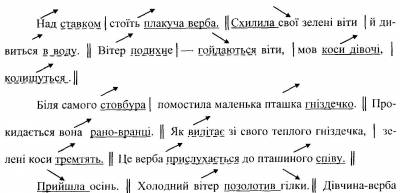 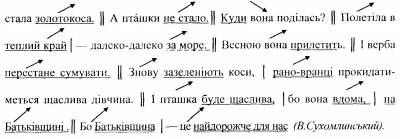 
—  головна думка — любов до рідного краю;
— логічний центр — на Батьківщині: бо Батьківщина — це найдорожче для нас (позначено двома лініями);
— логічні паузи позначені | , || (у кінці речень, на розділових знаках );
— знаходження логічного наголосу для речення та додаткових, виділені однією лінією та пунктиром (слабкіші);
— встановлення мелодики читання залежно від місця логічного наголосу:
— інтонування: тон читання — розповідний, спокійний; третій абзац — спочатку із сумом, далі — із сподіваннями.

Наводимо далі партитуру (розбивку) виразного читання вірша. 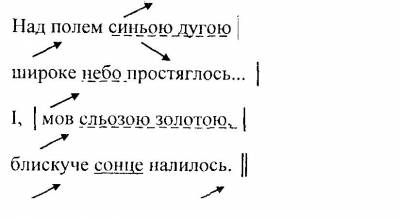 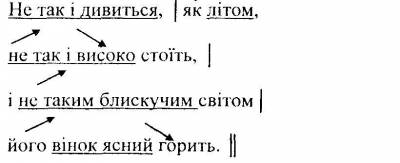 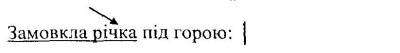 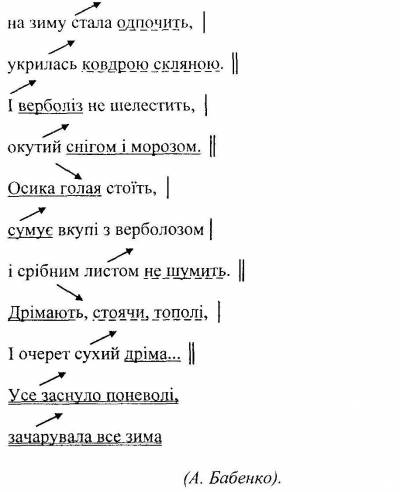 
Опрацювання партитури:
—  головна думка вірша — наступила зима, все заснуло;
— логічний центр — прийшла зима... , усе заснуло..., зачарувала все..., підкреслюємо двома горизонтальними лініями; визначаємо також слова, що пояснюють (розкривають) логічний центр —білим полотном, блискучим снігом; сонце не так дивиться, як літом, не таким блискучим світом; замовкла річка; верболіз, окутий снігом і морозом; дрімають тополі; очерет дріма;
—  логічні паузи позначені | , || (у кінці речень, на розділових знаках та синтагматичні);
— знаходження логічних наголосів для речення та додаткових, позначено однією лінією і пунктиром (слабкіший);
—  встановлення мелодики читання: ↗, ↗ ↘,↘;
—  інтонування: тон розповідний, спокійний; читають повільно, зачаровано.

Такою партитурою (розміткою)  керуємося, коли читаємо текст перший раз, щоб забезпечити відповідне наслідування учнями.ІІІ. Тренувальні вправи.
1.Партитурне  читання  :учні  читають текст всі хором (вчитель голосніше);2.Читання пошепки.  Знову читає вчитель і весь клас пошепки, напівголоса;  вчитель і учні, що добре читають; читає хороший учень і посередній в парі.3. Індивідуальне читання. 
4. Оцінювання учнівських робіт.ІV.Усне малювання.1.Учні слухають поезії, які читає вчитель і  малюють словесні картини.Намалював дощик веселку,У різний колір прикрасив, Подарував їй своє серце,До себе в гості запросив.2.Бесіда.- Що змальовано? Яку картину? Якими фарбами ?  Усі фарби створюють відчуття барвистого  візерунка літнього пейзажу. Отже, читаємо з піднесенням, з теплотою. Емоційно-образний аналіз тексту збагачує чуттєвий досвід дитини, що важливо в дійовому читанні для втілення авторського задуму. Формуванню образної виразності сприяє аналіз музичних особливостей під час вивчення цього ж вірша: постійний повтор приголосних звуків [з],[с] відтворює мерехтливе сяйво візерунка, а постійне звучання голосних [і],[а] ([йа| — я) підкреслює витонченість візерунка.

Щоб учень зміг донести в читанні ідею твору, необхідно розділити твір на смислові, логічно завершені частини, визначити думку (повідомлюваний факт) і смисл: для чого факт повідомляється, які почуття, переживання він має викликати у слухачів (значення його в даній конкретній ситуації).V. Виразне читання скоромовок. Змагання.Сидьма сом сам сидівСамого сома сум схопивСім сусідів скликав сом:Сміх і співи за столом.Ніс сміхунчик сміху міх-Сміх розсипався на сніг.VІ. Підсумок заняття.Що таке партитура твору?Як у читанні донести ідею твору?Домашнє завдання. Зробити партитуру до поезії на вибір.Заняття  № 12,13Тема. Логіка мовлення. Логічні паузи. Логічний наголос. Інтонація. Порядок слів у реченні. Техніка мовлення. Тренувальні вправи.Мета: навчати учнів техніки мовлення: вміння визначати логічні наголоси, порядок слів у реченні; розвивати вміння дотримуватись  відповідної інтонації, виразності читання художніх творів; виховувати любов і пошану до рідного слова, до рідної мови.Тип заняття: застосування знань, умінь, навичок.               Хід заняттяІ.Актуалізація знань.Що таке логічні паузи?Що таке логічний наголос?Які є види інтонації?         ІІ. Пояснення нового матеріалу. Вступна бесіда вчителя. Слово логос означає у грецькій мові мовлення, думка, розум, а точніше єдність обох цих понять .  Пафос – емоційне прагнення мовця, яке виявляється і в процесі мовлення і в текстах. Пафос утворює ціле    царство справжнього мистецтва   . Готуючи  якийсь твір до виразного читання перш за все потрібно його уважно прочитати і виявити підтекст, поділити текст на інтонаційно-змістові частини, визначити виконавське завдання. Це допоможе знайти  потрібні інтонації, темп, правильно визначити слова з логічним наголосом, паузи, жести, мімічні рухи.Порядок слів у реченні буває прямий    і зворотній. ІІІ. Застосування знань, умінь, навичок.1.Виразне читання  напамять віршів Т.Г.Шевченка.2.Колективне обговорення якості читання.Знайдіть в оповіданні «Лось»  опис природи, прочитайте його, навчіться виразно читати  цей опис.Виділіть уривок, де зображено зовнішній вигляд хлопчиків. Пригадайте, як належить читати опис зовнішності героя . Підготуйтесь до виразного читання цього уривка.Запамятайте, що характер персонажа проявляється в його вчинках, поведінці,переживаннях, ставленні до людей, подій, праці, а також у тому, що він говорить. Пригадайте , яким був дядько Шпичак, як потрібно прочитати уривок, у якому описується дядько Шпичак. Знайдіть цей уривок і прочитайте його.Пригадайте, як належить читати опис подій із швидким розвитком. Знайдіть такий уривок у тесті твору «Лось»  Є.Гуцала.Знайти у творі діалог , у якому розмовляє дядько Шпичак із хлопчиками, навчитись виразно читати  цей діалог, дотримуючись засобів виразності читання.ІV.ІV. Підсумки занять.1.Які засоби виразності читання ви знаєте?2.Як потрібно читати описи?3.Пригадайте, який  наголос  називається логічним?4.Що ви знаєте про підтекст і його види?5.Розкажітьпро інтонацію. Визначте, з якими інтонаціями  треба читати вірш Є.Гуцала «Зірка»?6. Яку підготовчу роботу слід  виконати, щоб виразно прочитати художній твір?V. Домашнє завдання.  Доберіть з художньої літератури твір , вивчіть його напамять. І підготуйтесь до виразного читання.ТекстПаузиТемпЗійшло сонце.///Повільний Зацвіркотали всілякі сверщки,  //Пришвидшений Забриніли польові мухи, //ПришвидшенийЗатріпотілися барвисті мотилі /Швидкий Понад колосистим морем.///Повільний Природа ожила.///Повільний Вітер подув сильніше //Пришвидшений Подув теплом/ШвидкийЗі сторони лісу //ПришвидшенийІ почав трясти срібну росу. ///Уповільнений 